【今日講台】尋求神國、懷仁行善魏啟源弟兄(中華福音神學院)經文︰路加福音12︰13-341.人一生都在追求世上許多的事物 — 不同的時期有不同的追求。但蒙神恩典得著救恩的基督徒應該如何行、追求什麼？2.耶穌神國福音的教導(路12.13-34)給與我們智慧的啟示。這段經文清楚顯明：兩種不同的人，追求不同的事物和目標。壹.世人追求地上的財富(12.13-21)一.一個猶太人請求耶穌為他分祖產(12.13-14)  1.他為世上的財產憂慮、尋求耶穌的幫助(12.13)  2.耶穌拒絕他的請求(12.14)二.耶穌教導眾人(12.15-21)  1.謹防一切的貪心，因為人的生命不在於擁有許多財富(12.15)「貪心」：想要得到比自己分所應得的更多的事物  2.無知財主的比喻(12.16-21)旨在說明：人即使擁有許多財富，又如何？不知感恩、自私自利、倚仗財物而非倚靠神、無知、在神面前不富足。三.現代人的光景：人性沒有改變。現代版的貪心、「無知財主」的問題舉隅 —   1.貪婪、自私自利、驕傲自大、以享樂為生活目標 (享樂主義) ...  2.無知：不曉得世上一切短暫易逝、末日將要面對神公義的審判貳.基督徒尋求永恆的神國(12.22-34)：耶穌教導門徒三個原則一.不要為生命所需要的憂慮、憑信心倚靠神(12.22-30)  1.憂慮是對神缺乏認識和信任的結果，毫無益處  2.神連烏鴉和百合花都眷顧，必然會供應他所愛的子民之需要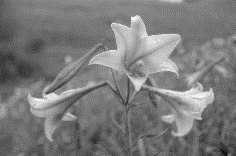 二.尋求神國、因為父樂意把國賜給他們(12.31-32)  1.「尋求神國」(12.31)：尋求神的統治—遵照他的旨意而生活  2.「父樂意把國賜給你們」(12.32)：...永恆的神國...(參見路22.29-30)三.遵行神的旨意，懷著愛心行善(12.33-34)  1.不為自己積存世上的財物，而是心懷仁愛、善用財物幫助窮人  2.神會把門徒給人的錢財積存天上—天上的財寶永不會朽壞、像世上的財物那樣  3.人所重視的財寶在那裡—無論地上或天上，他的心也在那裡結論一.這段經文顯明兩種截然不同的人生觀、價值觀、和生活態度：貪心無知的人與神國子民 的對比。耶穌所傳講的福音使我們有新的地位和目標。二.生命的價值不在於擁有多少物質的財富，而是在於我們與神的關係。我們應以尋求永恆 的神國和永生為ㄧ生最重要的目標，並遵照主耶穌的教導，懷著愛心行各樣的善事。1/24【培靈主日】講題一：福音洋溢的國度講題二：福音洋溢的禱告時間︰1/24(日)上下午各一堂講員︰朱頌恩弟兄（信義神學院）※請預留時間參加，領受神話語的恩典。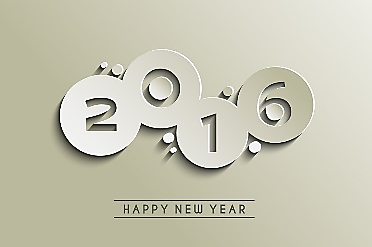 本週各項聚會今日	09:30	兒童主日學		09:45	主日講道		10:30	中學生團契		11:00	慕道班-啟發課程		11:00	初信造就班	暫停一次		11:00《擘餅記念主聚會》	週二	07:30	晨更禱告會	呂允仁弟兄	19:30	英文查經班週三	19:30	交通禱告會	盧浩全弟兄週四	15:00	姊妹聚會 	靳黛姊妹週五	15:00	姊妹禱告會		19:30	小社青	家庭聚會		19:30	愛的團契	專題分享週六	18:00	社青團契	帖撒羅尼迦前書		18:00	大專團契	門徒訓練台北市基督徒聚會處             第2412期  2016.01.17 教會網站：http://www.taipeiassembly.org  	年度主題：福音帶來改變		主日上午	主日下午 	下週主日上午	下週主日下午	聚會時間：9時45分	1時45分	9時45分	2時10分	司     會：	陳宗賢弟兄		張庭彰弟兄	領     詩：	劉耀仁弟兄		陳宗賢弟兄	陳宗賢弟兄	司     琴：	王清清姊妹		徐漢慧姊妹	王清清姊妹	講     員：	魏啟源弟兄		朱頌恩弟兄		朱頌恩弟兄	本週題目：尋求神國、懷仁行善	下週主題：	福音洋溢的國度	本週經文：路加福音12:13-34			下週經文：	馬太福音25:14-30 	上午招待：施兆利姊妹 黃凱意姊妹	下週招待：	王雅麗姊妹 林寶猜姊妹						吳純紹姊妹臺北市中正區100南海路39號。電話（02）23710952傳真（02）23113751只是我告訴你們，要愛你們的仇敵，為那逼迫你們的禱告。這樣就可以作你們天父的兒子；因為他叫日頭照好人，也照歹人；降雨給義人，也給不義的人。                                                 馬太福音五44~45【陪伴者事工】研習會靈命成長˙作主門徒˙以生命影響生命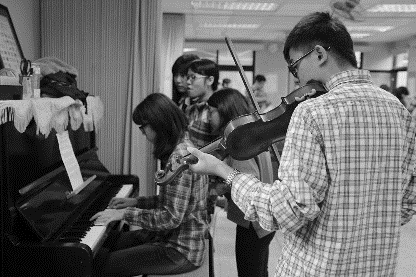 在我們身邊是否有一些人，你跟他們有著友好關係，你一直有負擔跟他們分享福音的好處，你想邀請他們來教會。但不知道該如何繼續？或者不知道怎麼幫助他接受耶穌的救恩？「使人得救、成為門徒」是每一個基督徒的人生使命，唯有當我們自己成為「主的門徒」才有能力來完成主的大使命！【陪伴者事工】是一個將自己--「門徒」的身分轉換成「陪伴者」，以陪伴的方式接近人，花時間建立彼此信任的關係，陪伴人讀聖經、屬靈書籍、禱告，以友好的方式見證神在你生命中的改變…與人產生生命的對話；不但將福音傳給他，也要使他和你一樣成為「主的門徒」。在這個忙碌的世代中，你是否願意成為--為主「花時間」陪伴人，將人帶到主面前來的人？【陪伴者事工】研習會將幫助、訓練你成為一個方向的「陪伴者」。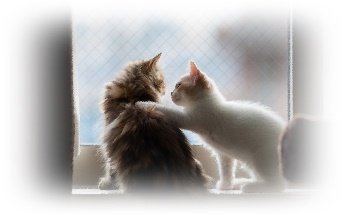 《初階研習會》主辦︰本教會時間︰2月29日(一) 9:00~17:30地點︰本教會大堂參加對象︰有負擔成為陪伴者，或正在陪伴別人的弟兄姊妹費用︰講義+中餐（自由奉獻）報名︰請填寫報名單(長椅上)繳交行政辦公室2015_12/27【青少年˙聖誕聚會】剪影˙會前練習詩歌伴奏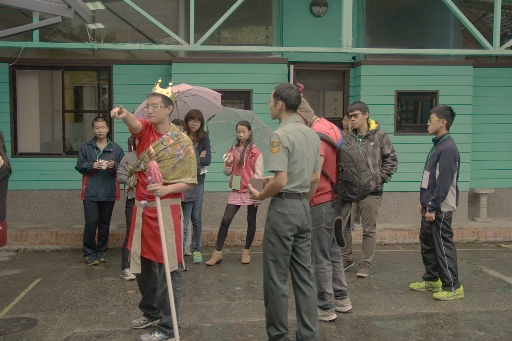 ˙戲劇表演練習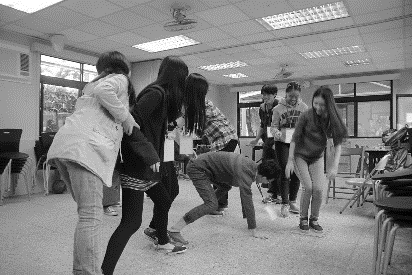 ˙聖誕爭霸遊戲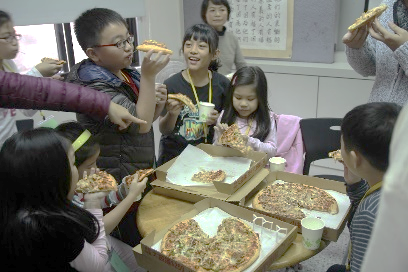         ˙吃披薩是大家的歡樂時光※請為中學生團契-詹昀、謝瑋萍、余欣恬等將參加1/22-23的高三生學測禱告，願神保守有健康的身心努力預備，並仰望交託父神引領。